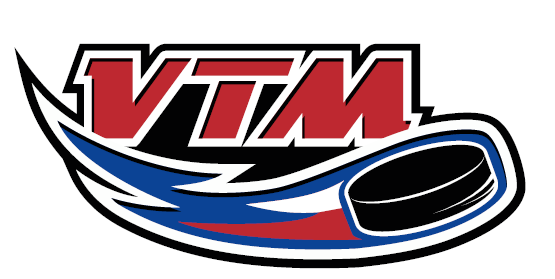 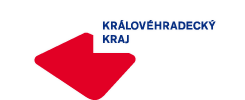 Pozvánkana hokejový turnaj VTM U 12 (roč. 2005), který se koná v Jihlavě dne 12. 2. 2017.Sraz:			ZS Hradec Králové 7:45 hod.Rozlosování:		11:15		Vysočina - Pardubice			11:15		Jihočeský - Královéhradecký			13:15		o 3. místo			15:00		o 1. místo  Oběd zajištěn.Hráči vezmou s sebou kompletní hokejovou výstroj a zdravotní kartu pojištěnce.Žádáme o informování nominovaných hráčů.Každý nominovaný hráč uhradí 300,- Kč.V případě, že již nyní víte, že se turnaje dítě nemůže zúčastnit, žádáme, abyste dali obratem vědět na roman.sinkovsky@sportvisio.cz. Náhradníky prosíme, aby byli připraveni v případě náhlé nemoci některého z hráčů zaujmout místo v nominaci.Bližší informace podá trenér roč. 2005 R. Šinkovský - tel. 778 081 011.Nominace – HC Mountfield:Bezpalec Adam (O), Felcman Jiří (U), Klíma Jiří (U), Síla Jaromír (U), Sláma Matyáš (u), Šimek Pavel (U), Šír Radim (O), Vencl Jan (U), Veselý Milan (O), Zrzavý Š. Josef (U), Žaba Filip (U/O),Kasal Jan (B)	Nominace – HC Náchod:Vytlačil Vojtěch (O)Nominace – HC Stadion Vrchlabí:Fiala Petr (O), Grof Jáchym (UN), Červinka Jakub (B)Nominace – HC Wikov Hronov:Kocián Jakub (U)Náhradníci:Krivčík Petr (U) – Opočno, Mach Marek (U) – Nová Paka, Bon Max (U) – Trutnov, Novotný Jan (U) – Vrchlabí, André Lequin (B) - HKMartin Hosták  v.r. – předseda TMK a KMMgr. Roman Šinkovský, Ph.D. – hl. trenér Za správnost: Lucie BalášováKrálovéhradecký KVV ČSLHV Hradci Králové dne 3. 2. 2017. 